Vivre en société, Parlons-en !
Réalisation :Le moutard ExpoPublic : 13/18 ans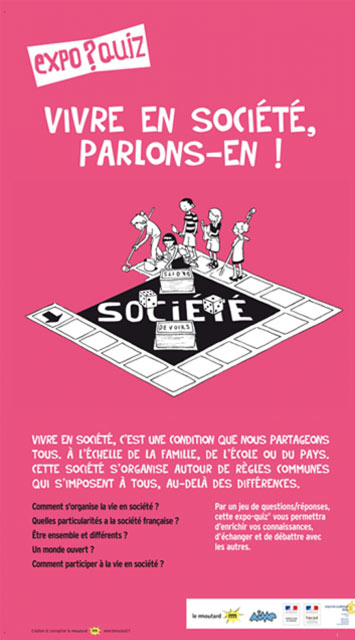 Documents d’accompagnementGuide pratique EQ Vivre en société.pdfL’un des objectifs de ce support d’échanges et de réflexions est de sensibiliser les publics aux notions fondamentales de la vie en société (son organisation, les particularités de la société française, la laïcité, les différences, les échanges, la participation à la vie en commun…) et aider à développer des réflexes de tolérance liés à l’acceptation des autresThèmes : Constitution, Développement durable, Devises et symboles, Diversité́ culturelle, Laïcité́, Migrations, Us et coutumes, Valeurs de la République, Vote Contenu : Vivre en société, c’est une condition que nous partageons tous, à l’échelle de la famille, de l’école ou du pays. Notre société s’organise autour des règles de vie communes qui s’imposent à tous, au-delà des différences. Comment s’organise la vie en société ? Quelles sont les particularités de la société française ? Être ensemble et différents ? Un monde ouvert ? Comment participer à la vie en société ?Témoignages : Cliquez ici pour découvrir la rubrique « Ils l’utilisent ».Nombre de panneaux :10 kakémonos Types de panneaux : Toile lavable à l’eauOrientation :PortraitDimensions : 0,84(la) x 1,47(h) mMode d’accrochage : Barres d’accrochage ou système autoportantsValeur :2475 Euros